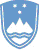 NAVODILA ZA VNOS DELOVNIH MEST IN POGODB O ZAPOSLITVI OZ. ANEKSOV V SISTEM MFERACKAZALO1	FUNKCIONARJI - minister, državni sekretar, generalni sekretar vlade RS in predsednik vlade RS	32	NA PRENEHANJU FUNKCIJE	43	VRŠILEC DOLŽNOSTI generalnega direktorja, generalnega sekretarja, predstojnika organa v sestavi, predstojnika vladne službe,   načelnika UE	54	URADNIK NA POLOŽAJU	55	JAVNI USLUŽBENCI ZA ČAS TRAJANJA FUNKCIJE – KABINETNI (72. člen)	66	PRIPRAVNIK	77	PRIPRAVNIK - INVALID	78	NADOMEŠČANJA javnih uslužbencev zaradi daljše odsotnosti	79	POVEČAN OBSEG DELA	810	JAVNA DELA	911	PRIČAKOVANA SPREMEMBA OBSEGA JAVNIH NALOG Z ZMANJŠANJEM POTREBNEGA ŠTEVILA JAVNIH USLUŽBENCEV (prvi odstavek 68. člena ZJU, točka 6)	912	PROJEKTNO DELO	913	VRHUNSKI ŠPORTNIKI ALI TRENERJI	1014	ZAPOSLITEV ZA DOLOČEN ČAS – 11. a člen ZPDI	1015	PREMESTITVE na drugo delovno mesto v drug organ v okviru delodajalca RS	1016	MIROVANJE PRAVIC IN OBVEZNOSTI IZ DELOVNEGA RAZMERJA	1117	URADNIŠKI NAZIVI	1118	POPOLNITEV DO POLNEGA DELOVNEGA ČASA	1219	SPREMLJANJE IZVAJANJA SKUPNEGA KADROVSKEGA NAČRTA	1320	PRENEHANJA DELOVNEGA RAZMERJA IZ POSLOVNIH RAZLOGOV	13OZNAČEVANJE DELOVNIH MESTDelovna mesta, ki so formalno lahko nesistemizirana so določena v šifrantu tipov delovnih mest (npr. funkcionarska) in jih ni potrebno posebej označevati. Označevanje delovnih mest v smislu tehnične rešitve npr. v določenih primerih samo zaradi omogočanja obračuna plače oziroma nadomestila plače ipd.FUNKCIONARJI - minister, državni sekretar, generalni sekretar Vlade RS in predsednik Vlade RSČe oseba pred izvolitvijo ali imenovanjem ni imela status javnega uslužbenca, je njeno delovno razmerje, ki temelji na aktu o imenovanju ali izvolitvi sklenjeno za določen  časVrsta delovnega razmerja (pogodba):	določen časVrsta razporeditve (pogodba): 		38-v službenem razmerju kot državni funkcionarVrsta zaposlitve (delovno mesto):	nedoločen časTip DM (delovno mesto):			- preds.vlade,minister,gen.sek.vlade- funkcionar (drugi)Če je oseba pred izvolitvijo ali imenovanjem imela status javnega uslužbenca, je njeno delovno razmerje sklenjeno za nedoločen časVrsta delovnega razmerja (pogodba):	nedoločen časVrsta razporeditve (pogodba): 		razporeditevVrsta zaposlitve (delovno mesto):	nedoločen časTip DM (delovno mesto):			- preds.vlade,minister,gen.sek.vlade- funkcionar (drugi)Sistemizirano DM;Delovno mesto ima v polju »izven KN« prazno, polje »Prikaz« je kljukica.NA PRENEHANJU FUNKCIJEVrsta delovnega razmerja (pogodba): 	določen časVrsta razporeditve (pogodba): 		38-v službenem razmerju kot državni funkcionarPoimenovanje DM (delovno mesto):	na prenehanju funkcijeOznaka iz Uredbe: (delovno mesto):	I-04-0001Vrsta zaposlitve (delovno mesto):	določen časTip DM (delovno mesto):			- funkc.na preneh.opr.funkc.(min.)- funkc.na preneh.opr.funkc.(ostali)Vrsta delovnega razmerja (pogodba):	nedoločen časVrsta razporeditve (pogodba): 		razporeditevPoimenovanje DM (delovno mesto):	na prenehanju funkcijeOznaka iz Uredbe: (delovno mesto):	I-04-0001Vrsta zaposlitve (delovno mesto):	določen časTip DM (delovno mesto):			- funkc.na preneh.opr.funkc.(min.)- funkc.na preneh.opr.funkc.(ostali)Izven sistemizacije:Delovno mesto ima v polju "izven KN" kljukica,  polje "Prikaz" je  prazno.Za izplačilo nadomestila plače je potrebno določene podatke vnesti tudi na »DJV-Delojemalci - podatki za plačo«.VRŠILEC DOLŽNOSTI generalnega direktorja, generalnega sekretarja, predstojnika organa v sestavi, predstojnika vladne službe,   načelnika UEČe oseba pred imenovanjem ni imela status javnega uslužbenca, se z njo sklene delovno razmerje za določen časVrsta delovnega razmerja (pogodba): 	določen časVrsta razporeditve (pogodba): 		uradnik na položajuVršilec dolžnosti (pogodba / Podatki DM-razporeditev/Drugi podatki): iz šifranta VRD (v.d.direktorja, v.d.načelnika,….)Poimenovanje:				generalni direktor, načelnik UE …Vrsta zaposlitve (delovno mesto):	za nedoločen čas Tip DM (delovno mesto):			uradniško, položaj Če je oseba pred imenovanjem imela status javnega uslužbenca  in sklenjeno delovno razmerje za  nedoločen čas, ohrani delovno razmerje za nedoločen časVrsta delovnega razmerja (pogodba): 	nedoločen časVrsta razporeditve (pogodba): 		razporeditev Vršilec dolžnosti (pogodba / Podatki DM-razporeditev/Drugi podatki): iz šifranta VRD (v.d.direktorja, v.d.načelnika,….)Poimenovanje:				generalni direktor, načelnik UE,…Vrsta zaposlitve (delovno mesto):	za nedoločen časTip DM (delovno mesto):			uradniško, položaj Sistemizirano DM;Delovno mesto ima v polju "izven KN" prazno, polje "Prikaz" je  kljukica.URADNIK NA POLOŽAJUGeneralni direktor, generalni sekretar, predstojnik organa v sestavi, predstojnik vladne službe, načelnik upravne enoteČe oseba pred imenovanjem ni imela statusa javnega uslužbenca, se z njo sklene delovno razmerje za določen časVrsta delovnega razmerja (pogodba): 	določen časVrsta razporeditve (pogodba): 		uradnik na položajuVrsta zaposlitve (delovno mesto):	nedoločen časTip DM (delovno mesto):			uradniško/vojaško, položaj Sistemizirano DM;Delovno mesto ima v polju "izven KN" prazno, polje "Prikaz" je  kljukica.Če je oseba pred imenovanjem imela status javnega uslužbenca in sklenjeno delovno razmerje za  nedoločen čas, ohrani delovno razmerje za nedoločen časVrsta delovnega razmerja (pogodba): 	nedoločen časVrsta razporeditve (pogodba): 		razporeditev / začasna premestitev-147.čl.ZJU                                                                       Vrsta zaposlitve (delovno mesto):	za nedoločen časTip DM (delovno mesto):			uradniško/vojaško, položaj Sistemizirano DM;Delovno mesto ima v polju "izven KN"  prazno,  polje "Prikaz" je  kljukica.Namestnik generalnega sekretarja, generalnega direktorja,…Vrsta delovnega razmerja (pogodba): 	nedoločen časVrsta razporeditve (pogodba): 		razporeditev / začasna premestitev-147.čl.ZJUVrsta zaposlitve (delovno mesto):	za nedoločen časTip DM (delovno mesto):			uradniško/vojaško, položaj Sistemizirano DM;Delovno mesto ima v polju "izven KN"  prazno,  polje "Prikaz" je  kljukica.Vodja organizacijske enoteVrsta delovnega razmerja (pogodba): 	nedoločen časVrsta razporeditve (pogodba): 		razporeditev / začasna premestitev-147.čl.ZJUVrsta zaposlitve (delovno mesto):	za nedoločen časTip DM (delovno mesto):			uradniško/vojaško, položaj Sistemizirano DM;Delovno mesto ima v polju "izven KN"  prazno,  polje "Prikaz" je  kljukica.JAVNI USLUŽBENCI ZA ČAS TRAJANJA FUNKCIJE – KABINETNI (72. člen)Vrsta delovnega razmerja (pogodba): 	določen časVrsta razporeditve (pogodba): 		za čas trajanja funkcijeVrsta zaposlitve (delovno mesto):	za določen čas – 72.člen ZJUTip DM (delovno mesto):			uradniško/STDMaliVrsta delovnega razmerja (pogodba): 	nedoločen časVrsta razporeditve (pogodba): 		začasna premestitev-147.čl.ZJUEvidentiranje pog.(plača),%73.čl.ZJU:	prazno	Vrsta zaposlitve (delovno mesto):	za določen čas – 72.člen ZJUTip DM (delovno mesto):			uradniško/STDMSistemizirano DM;Delovno mesto ima v polju "izven KN"  prazno, polje "Prikaz" je  kljukica.PRIPRAVNIKVrsta delovnega razmerja (pogodba): 	določen časVrsta razporeditve (pogodba): 		pripravnikPoimenovanje:				na primer: svetovalec/kadrovik II …- pripravnikVrsta zaposlitve (delovno mesto):	pripravništvoTip DM (delovno mesto):			uradniško/vojaško/STDMSistemizirano DM;Delovno mesto ima v polju  "izven KN" prazno, polje "Prikaz" je  kljukicaPRIPRAVNIK - INVALIDVrsta delovnega razmerja (pogodba): 	določen časVrsta razporeditve (pogodba): 		pripravnikVrsta zaposlitve (delovno mesto):	pripravništvoVir financiranja (DM/ostali podatki):	akcijski program za invalide 2007-2013Poimenovanje:				na primer: svetovalec/kadrovik II … -pripravnikTip DM (delovno mesto):			uradniško/vojaško/STDMObjekt DJV/Ostali podatki:		vrsta invalidnosti iz šifranta »INV«Sistemizirano DM;Delovno mesto ima v polju "izven KN" prazno, polje "Prikaz" je  kljukica.Na podlagi Sklepa Vlade RS, štev. 14100-3/2009/4, z dne 15/10-2009 se po uspešno zaključenem pripravništvu lahko sklene delovno razmerje za določen ali nedoločen čas:Vir financiranja (DM/ostali podatki):	akcijski program za invalide 2007-2013NADOMEŠČANJA javnih uslužbencev zaradi daljše odsotnostiV primeru, da nadomeščanje izvajajo že zaposleni javni uslužbenci za nedoločen čas, se jih po potrebi, ob izpolnjevanju določenih vsebinskih pogojev, evidentira kot »začasno premestitev«.Sklenitev delovnega razmerja zaradi nadomeščanja javnih uslužbencev ob daljši odsotnosti npr. porodniškega dopusta ali daljše bolniške odsotnosti Vrsta delovnega razmerja (pogodba): 	določen časVrsta razporeditve (pogodba): 		nadomeščanjeNadomeščanje delojemalca (pogodba):	JU, katerega se nadomeščaRazlog nadomeščanja (pogodba):	šifrant NAD (šifre: 01, 02)Vrsta zaposlitve (delovno mesto):	za določen čas-nadomeščanje ALI nedoločen časTip DM (delovno mesto):			uradniško/vojaško/STDMSistemizirano DM;Delovno mesto ima v polju "izven KN" prazno,  polje "Prikaz" je  kljukica.Sklenitev delovnega razmerja zaradi nadomeščanje javnih uslužbencev, ki so odsotni na podlagi Zakona o starševskem varstvu in družinskih prejemkihČe javni uslužbenec nadomešča odsotnega javnega uslužbenca, ki uveljavlja na podlagi 48.čl. Zakona o starševskem varstvu in družinskih prejemkih pravico do krajšega delovnega časa zaradi starševstvaVrsta delovnega razmerja (pogodba): 	določen časVrsta razporeditve (pogodba): 		nadomeščanjeNadomeščanje delojemalca (pogodba):	JU, katerega se nadomeščaRazlog nadomeščanj (pogodba):	nadomeščanje JU zaradi starševstvaVrsta zaposlitve (delovno mesto):	za določen čas-nadomeščanje ali nedoločen časSistemizirano DM;Delovno mesto ima v polju "izven KN" prazno, polje "Prikaz" je  kljukica.Sklenitev delovnega razmerja zaradi nadomeščanje javnih uslužbencev za čas mirovanja ali opravljanja funkcijeVrsta delovnega razmerja (pogodba): 	določen časVrsta razporeditve (pogodba): 		nadom.zač.odsotnega JU za čas mir.ali opr.funk.Nadomeščanje delojemalca (pogodba):	JU, katerega se nadomeščaRazlog nadomeščanj (pogodba):	nadom.JU za čas mirovanja ali opravljanjafunkcijeOpomba (pogodba):			lahko se vnese opis mirovanja JUVrsta zaposlitve (delovno mesto):	za določen čas-nadomeščanje alinedoločen časSistemizirano DM;Delovno mesto ima v polju "izven KN" prazno, polje "Prikaz" je  kljukica.POVEČAN OBSEG DELAVrsta delovnega razmerja (pogodba): 	določen časVrsta razporeditve (pogodba): 		povečan obseg delaVrsta zaposlitve (delovno mesto):	za določen časTip DM (delovno mesto):			uradniško/vojaško/STDMSistemizirano DM;Delovno mesto ima v polju "izven KN" prazno,  polje "Prikaz" je  kljukica.JAVNA DELAOzn.iz Uredbe (delovno mesto):		Opravljanje javnih del za…… raven izobrazbeVrsta zaposlitve (delovno mesto):	za določen časTip DM (delovno mesto):			javna delaVrsta delovnega razmerja (pogodba): 	določen časVrsta razporeditve (pogodba): 		javna delaPodlaga zavarovanja (pogodba):	javna delaSistemizirano DM;Delovno mesto ima v polju "izven KN" kljukico,  polje "Prikaz" je prazno.PRIČAKOVANA SPREMEMBA OBSEGA JAVNIH NALOG Z ZMANJŠANJEM POTREBNEGA ŠTEVILA JAVNIH USLUŽBENCEV (prvi odstavek 68. člena ZJU, točka 6)Vrsta delovnega razmerja (pogodba): 	določen časVrsta razporeditve (pogodba): 		pričakovano poveč.obsega javnih nalogVrsta zaposlitve (delovno mesto):	za določen čas – sprem.obs.jav.nal.Tip DM (delovno mesto):			uradniško/STDMSistemizirano DM;Delovno mesto ima v polju "izven KN" prazno, polje "Prikaz" je  kljukica.PROJEKTNO DELODelovna mesta za čas trajanja projektaČe gre za novo zaposlitev in razporeditev na delovno mesto za čas projekta ter ima javni uslužbenec sklenjeno delovno razmerje za določen čas Vrsta delovnega razmerja (pogodba): 	določen časVrsta razporeditve (pogodba): 		projektno deloVir financiranja (DM/ostali podatki):	iz šifranta »Vir financiranja« ali brez vira                                                                               	(prazno)Vrsta zaposlitve (delovno mesto):	za določen čas – projektno deloTip DM (delovno mesto):			uradniško/STDMJavni uslužbenec, ki ima sklenjeno delovno razmerje za nedoločen čas in je razporejen na delovno mesto za čas projektaVrsta delovnega razmerja (pogodba): 	nedoločen časVrsta razporeditve (pogodba): 		Začasna premestitev-147.čl.ZJUVir financiranja (DM/ostali podatki):	iz šifranta »Vir financiranja« ali brez vira                                                                               	(prazno)Vrsta zaposlitve (delovno mesto):	nedoločen čas / za določen čas – projektno deloTip DM (delovno mesto):			uradniško/STDMSistemizirano DM;Delovno mesto ima v polju "izven KN" prazno, polje "Prikaz" je  kljukica.VRHUNSKI ŠPORTNIKI ALI TRENERJIVrsta delovnega razmerja (pogodba): 	 določen časVrsta razporeditve (pogodba): 	Delovno razmerje vrhunskega športnika ali trenerjaVrsta zaposlitve (delovno mesto):	določen časTip DM (delovno mesto):	STDM/vojaške dolžnostiSistemizirano DM;Delovno mesto ima v polju "izven KN" prazno, polje "Prikaz" je  kljukica.ZAPOSLITEV ZA DOLOČEN ČAS –  člen ZPDIČe ima javni uslužbenec sklenjeno delovno razmerje v skladu z  členom Zakona o pravniškem državnem izpituVrsta delovnega razmerja (pogodba): 	določen časVrsta razporeditve (pogodba): 		Del.raz.za dol.čas – 11.a člen ZPDIVrsta zaposlitve (delovno mesto):	za določen časSistemizirano DM;Delovno mesto ima v polju "izven KN" prazno, polje "Prikaz" je  kljukica.PREMESTITVE na drugo delovno mesto v drug organ v okviru delodajalca RSČe je javni uslužbenec v skladu z 147.čl. ZJU začasno premeščen na delovno mesto v drug organ v okviru istega delodajalca Odpoved ali suspenz (pogodba):		Premestitev v drug organVnos aneksa v drugem organu istega delodajalca (izjema je za primere na MZZ)Vrsta delovnega razmerja (pogodba): 	nedoločen časVrsta razporeditve (pogodba): 		razporeditev (trajna premestitev) alizačasna premestitev (147.čl.ZJU)MIROVANJE PRAVIC IN OBVEZNOSTI IZ DELOVNEGA RAZMERJANa podlagi 152.b člena ZJU Če javnemu uslužbencu, v skladu s sporazumnim dogovorom med predstojnikom in njim, mirujejo pravice in obveznosti iz delovnega razmerja (mu miruje tudi uradniški naziv - vnos na DJV objektu):Odpoved ali suspenz (pogodba):	suspenz / mirovanje pravicVzrok (pogodba):				Mirovanje pravic in obveznosti iz delovnega razmerjaVrsta mirovanja (pogodba):		Sporazumni dogovor o mirovanju pravic inobveznosti iz delovnega razmerja  Mirovanje pravicNa podlagi 51.čl. ZZZ- drugi primeriSpremljanje zakonca diplomata, ki z diplomatom biva v tujini – ima pravico do vrnitve na delo k delodajalcu, kjer je imel sklenjeno delovno razmerjeOdpoved ali suspenz (pogodba):	suspenz / mirovanje pravicVzrok (pogodba):				suspenz pogodbe o zaposlitvi – 1. odstavek 51. člena ZDRVrsta mirovanja(pogodba):		Drugi primeri po zakonu,  Mirovanje pravicURADNIŠKI NAZIVI Javni uslužbenci, ki imajo sklenjeno delovno razmerje za nedoločen čas (imenovani v uradniški naziv)DJV objekt:		 		uradniški naziv (npr. podsekretar)KE-POG (pogodba oz. aneks): 		uradniški naziv (npr. podsekretar)Vrsta delovnega razmerja (pogodba):	nedoločen časVnesen podatek o uradniškem nazivu javnega uslužbenca na DJV objektu in na objektu pogodb o zaposlitvi oziroma aneksom ni nujno enak (primer v naslednji točki).Uradniki, ki so začasno premeščeni po 147.čl. ZJU (delovno razmerje za nedoločen čas) in  niso imenovani v višji naziv, temveč se jim za čas premestitve določijo le pravice drugega delovnega mestaDJV objekt:		 		novega uradniškega naziva se ne vnaša (velja obstoječi)KE-POG (pogodba oz. aneks):	 	izbere se uradniški naziv iz DM po katerem sodoločene pravice za plačoVrsta delovnega razmerja (pogodba):	nedoločen časVrsta razporeditve (pogodba): 		začasna premestitev-147.čl.ZJUJavni uslužbenci, ki imajo sklenjeno delovno razmerje za določen čas, opravljajo pa dela in naloge na uradniškem delovnem mestu (niso imenovani v naziv)DJV objekt:		 		praznoKE-POG (pogodba oz. aneks): 		izbere se uradniški naziv iz DM po katerem sodoločene pravice za plačoVrsta delovnega razmerja (pogodba):	določen časIzjema velja za javne uslužbence (2. odstavek 73. člena ZJU), ki imajo sklenjeno delovno razmerje za določen časDJV objekt:		 		uradniški naziv (npr. carinik II)KE-POG (pogodba oz. aneks): 		uradniški naziv (npr. carinik II)Vrsta delovnega razmerja (pogodba):	določen časPOPOLNITEV DO POLNEGA DELOVNEGA ČASA Zaposleni za nedoločen čas za popolnitev do polnega delovnega časa delno ali invalidsko upokojenega javnega uslužbenca, ki dela krajši delovni čas od polnega, ko se zaposlitev ne šteje v realizacijo kadrovskega načrta (1. točka, 3. odstavka, 15. člena Pravilnika o vsebini in postopkih za pripravo in predložitev kadrovskih načrtov; v nadaljevanju: pravilnik)Vrsta delovnega razmerja (pogodba): 	nedoločen časVrsta razporeditve (pogodba): 		razporeditevPopolnitev (pogodba):			JU, katerega se popolnjuje (vnos enega ali več zapisov)Vrsta zaposlitve (delovno mesto):	popolnitev delovnega časaTip DM (delovno mesto):			uradniško/vojaško/STDMSistemizirano DM;Delovno mesto ima v polju "izven KN" prazno,  polje "Prikaz" je  kljukica.SPREMLJANJE IZVAJANJA SKUPNEGA KADROVSKEGA NAČRTANa Ministrstvu za pravosodje in javno upravo mesečno zbiramo podatek o številu zaposlenih, katerih stroški dela se financirajo iz državnega proračuna v skladu z  2. odstavkom 15. členom pravilnika.Na podlagi  3. odstavka 15. člena pravilnika se v realizacijo kadrovskih načrtov NE štejejo:nadomeščanja JU zaradi daljše bolniške oz. porodniškega dopusta/nege otroka (točka 8.1.)nadomeščanja JU zaradi starševskega dopusta (točka 8.2.)javna dela (točka 10.)       invsi zaposleni, ki imajo na delovnem mestu oz. na pogodbi vnesen »vir financiranja«, od tega sta upoštevana tudi naslednja dva primera:pripravnik-invalid (točka 7.)pripravnik-invalid, ki po uspešno zaključenem pripravništvu lahko sklene delovno razmerje za določen ali nedoločen čas (točka 7.1.)zaposleni z delovnim razmerjem za nedoločen čas, ki popolnjujejo zaposlene (točka 18.).	PRENEHANJA DELOVNEGA RAZMERJA IZ POSLOVNIH RAZLOGOVObširnejša tehnična navodila so objavljena na e-portalu MFERAC \ Aplikacija 4 KE-SD \ Navodila MPJU, Direktorata za javni sektor: https://eportal.mf-rs.si/mferac/KE-SD/Ministrstvo%20za%20javno%20upravo%20Direktorat%20za%20organiza/Navodila_%20poslovni%20razlogi2.pdfJavni uslužbenci, ki v času vključitve na interni trg dela opravljajo določene nalogePoimenovanje (delovno mesto):	se dopolni z besedilom: opr. določenih nalog v času vključitve na int. trg delaVrsta zaposlitve (delovno mesto):	poslovni razlog – interni trg delaTip DM (delovno mesto):	stdm / uradniško		Naloge (delovno mesto): 	kot jih opravlja v času vključitve na interni trg delaVrsta delovnega razmerja (pogodba): 	nedoločen časVrsta razporeditve (pogodba): 	Poslovni razlog – opr določenih nalog v času vključitve na int. trg delaJavni uslužbenci, ki v času vključitve na interni trg dela ne opravljajo nalog (fizično niso prisotni na delovnem mestu)Poimenovanje (delovno mesto):	se dopolni z besedilom: vključitev na int. trg delaVrsta zaposlitve (delovno mesto):	poslovni razlog – interni trg delaTip DM (delovno mesto):	stdm / uradniško		Naloge (delovno mesto): 	praznoVrsta delovnega razmerja (pogodba): 	nedoločen časVrsta razporeditve (pogodba): 	Poslovni razlog – vključitev na int. trg delaZa izplačilo nadomestila plače je potrebno določene podatke vnesti tudi na »DJV-Delojemalci - podatki za plačo«.Javni uslužbenci, ki v času odpovednega roka opravljajo določene nalogePoimenovanje (delovno mesto):	se dopolni z besedilom: opr. določenih nalog v času odpovednega rokaVrsta zaposlitve (delovno mesto):	poslovni razlog – odpovedni rokTip DM (delovno mesto):	stdm / uradniško		Naloge (delovno mesto): 	kot jih opravlja v času odpovednega rokaVrsta delovnega razmerja (pogodba): 	nedoločen časVrsta razporeditve (pogodba): 	Poslovni razlog – opr določenih nalog v času odpovednega rokaJavni uslužbenci, ki v času odpovednega roka ne opravljajo nalog (fizično niso prisotni na delovnem mestu)Poimenovanje (delovno mesto):	se dopolni z besedilom: odpovedni rokVrsta zaposlitve (delovno mesto):	poslovni razlog – odpovedni rokTip DM (delovno mesto):	stdm / uradniško		Naloge (delovno mesto): 	kot jih opravlja v času odpovednega rokaVrsta delovnega razmerja (pogodba): 	nedoločen časVrsta razporeditve (pogodba): 	Poslovni razlog – odpovedni rokZa izplačilo nadomestila plače je potrebno določene podatke vnesti tudi na »DJV-Delojemalci - podatki za plačo«.objekt KE-SIS-DMIZVEN KNPRIKAŽISistemizirana delovna mesta, vključno z funkcionarjiPraznoobjekt KE-SIS-DMIZVEN KNPRIKAŽINesistemizirana delovna mesta, -tehnične rešitve v aplikacijiPraznoNesistemizirana delovna mesta, -tehnične rešitve v aplikacijiPraznoNAČIN FINANCIRANJAVir financiranja (delovno mesto / pogodba):Prazno (financira se iz proračuna)Vnesen vir financiranja iz šifranta »EUP« (financira se iz projektov)